Energieversorgung in DeutschlandKonventionelle Energieerzeugung in deutschen KraftwerkenGas-	Verbrennung von Erdgas, Biogas und weiteren Gasen (chemische Energie)-	Kraftwerk wird meist zur Spitzenlastbewältigung genutzt, da es schnell hochgefahren werden kann-	Wirkungsgrad eines Gaskraftwerks bis zu 60% Kohle-	Erreichen Leistungen zwischen 100 MW (Megawatt) und 1 GW (Gigawatt)-	Für höhere Leistungen werden mehrere Kraftwerksblöcke am gleichen Standort verwendet-	Der elektrische Wirkungsgrad der modernsten und größten Kohlekraftwerke liegt etwas über 45 % der 		Rest geht als Wärme verloren -	Pro erzeugter Kilowattstunde zu den höchsten Kohlendioxid-EmissionenMineralöl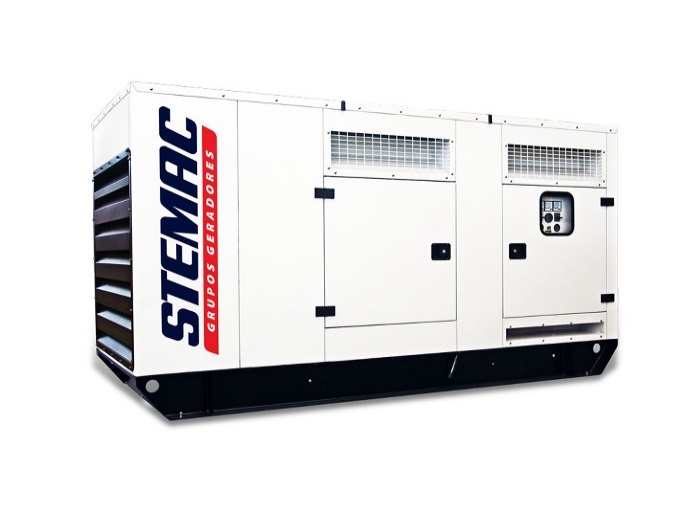 -	Meist als Notstromaggregat (z.B. 4kVA) oder Netzersatzanlage (z.B. 125kVA)-	Brennstoff: Diesel oder Benzin Kernenergie-	Deutsche Kernkraftwerke erzeugten im Jahr 2014 insgesamt 97,129 Milliarden kWh Strom (brutto)-	Es sind in Deutschland noch 8 Atomkraftwerke in Betrieb-	Die spezifischen Treibhausgasemissionen sind 15 Kilotonnen 	pro TerawattstundeStromnetz und InfrastrukturÜbertragungsnetzÜbertragungsnetze ermöglichen einen deutschlandweiten und grenzüberschreitenden Transport von Strom über große Entfernungen - möglichst verlustarm und direkt dorthin, wo viel Strom verbraucht wird. Es hat die Aufgabe, Netzschwankungen, welche sich durch Abweichungen zwischen aktuell erzeugter Strommenge und Stromnachfrage ergeben, möglichst gering zu halten. In Deutschland ist das Höchstspannungsübertragungsnetz im Wesentlichen Eigentum der vier Übertragungsnetzbetreiber (ÜNB) Transpower (TenneT), 50Hertz Transmission, Amprion und EnBW Transportnetze.VerteilernetzAuf der Ebene der Verteilernetze wird der Strom in Hoch-, Mittel- und Niederspannung übertragen.-	Hochspannung: 60 kV bis 220 kV (Stromkreislänge ca. 77.000 km)-	Mittelspannung: 6 kV bis 60 kV (Stromkreislänge ca. 479.000 km)-	Niederspannung: 230 V oder 400 V (Stromkreislänge ca. 1.123.000 km) „Blackout“ in DeutschlandWas passiert beim Blackout? 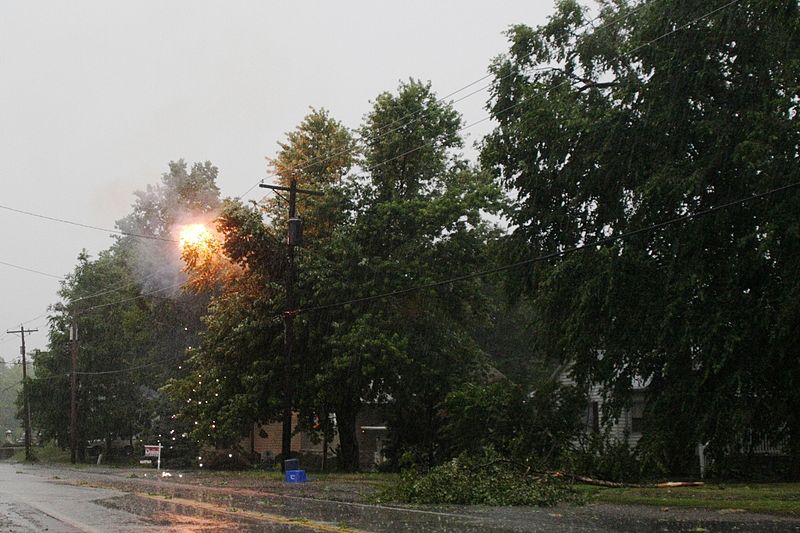 Kurzzeitiger Ausfall (wenige Sekunden)Umgangssprachlich bezeichnet als NetzwischerMeistens durch das System des Netzbetreibers automatisch korrigiertMögliche Fehler im Netz: Blitzeinschläge, Erdschluss, Lichtbogenfehler oder SchaltfehlerNotstromaggregate sollten nach kurzer Zeit anlaufenKurzzeitige SpannungsabsenkungUrsache: Überlastung des Netzes oder eines größeren Bereiches des NetzesTritt häufig in unterdimensionierten Netzen aufFehlerbehebung: Ausbau des Netzes oder Lastabwurf (Spezielle Verträge mit großen Stromkunden -> Sie müssen auf Anweisung des Netzbetreibers abschalten.)Mittel- bzw. langfristiger Stromausfall oder TotalausfallAuch genannt „Blackout“Dauer: wenige Minuten – mehrere WochenUrsachen können großräumige Schäden wie zum Beispiel Unwetterschäden sein.Was wird in Deutschland unternommen um ein „Blackout“ zu vermeiden?						Die Netzbetreiber sind verpflichtet die (n-1)Regel zu beachten, diese Regel besagt, dass zu keiner Zeit 	der Ausfall eines bestimmten Betriebsmittels wie einer Leitung, eines Transformators oder Generators zu 	einem Gesamtausfall führen darf.Was sind die Auswirkungen eines „Blackouts“?									In unserer modernen Welt funktioniert schlagartig Nichts mehr. Einige Beispiele aus unserem Leben, die 	wir nicht mehr nutzen können:	Beleuchtung: Elektrisches Licht, Ampeln, Signale Mobilität: Aufzüge, Skilift, Seilbahn oder 	Parkhausschranken Wärme: Die Heizung/Lüftung bzw. Klimaanlage Lebensmittel: Kühl- sowie 	Gefrierschrank Kochen: Elektroherd, Mikrowelle, Kaffeeautomat, Wasserkocher usw. Nachrichten: 	Rundfunk und Fernsehen mit Netzspannung, sofern die Sendeanlagen nicht vom Stromausfall betroffen 	sind. Kommunikation: Mobiltelefonie, Festnetz sowie Computer und Internet stehen bei längeren 	Stromausfällen nur eingeschränkt oder gar nicht zur Verfügung. Geld: Geldautomaten von Banken 	Einkaufen: Kassen von Supermärkten Treibstoff: Tankstellen Wasser: Trinkwasseraufbereitung und 	Abwasserentsorgung Sicherheit: Türsprechanlagen und Türöffner, Zutritts-Sicherungssysteme, 	Alarmanlagen, Feuermelder und Warnlichter für Flugverkehr, Krankenhäuser haben hierzulande 	Notstromaggregate und besonders kritische Bereiche wie Operationssaal und Intensivmedizin haben 	eine Unterbrechungsfreie Stromversorgung.Netzqualitätsvergleich mit anderen LändernDas deutsche Stromnetz ist im Vergleich zu anderen EU-Ländern eines der besten und ausfallsichersten Netze. In Deutschland gab es 2007 20 Minuten Stromausfall pro Endkunde, in Frankreich waren es 58 Minuten und in Spanien sogar ganze 104 Minuten.